Stock Market VocabularyName: _____________________Directions: Below you will find a list of words. You will need to look at the link provided for each word and write a definition.CrosswordDirections: Use the rounded rectangle shape to find the various word below. *Hint: use no fill for the shape fill. 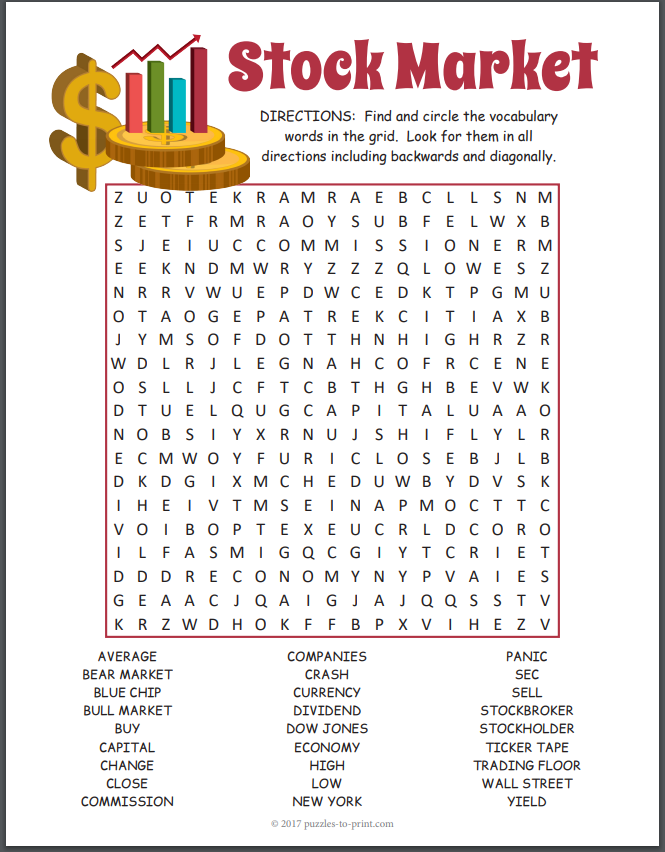 TermDefinitionSourceStockhttps://www.themint.org/kids/what-is-the-stock-market.htmlShareholderhttps://www.themint.org/kids/what-is-the-stock-market.htmlDo stock prices rise or fall?https://www.themint.org/kids/what-is-the-stock-market.htmlStock Markethttps://www.nasdaq.com/articles/what-stock-market-and-how-does-it-work-2017-12-22How does the stock market work? Try and explain in your own words.https://www.nasdaq.com/articles/what-stock-market-and-how-does-it-work-2017-12-22What does NYSE stand for?https://www.thebalance.com/what-is-the-nasdaq-356343What does NASDAQ stand for?https://www.thebalance.com/what-is-the-nasdaq-356343What are the trading hours for NYSE & NASDAQ? *Hint you can click the NYSE link to see the hours.https://www.thebalance.com/what-is-the-nasdaq-356343What is an IPO?https://www.investopedia.com/ask/answers/advantages-disadvantages-company-going-public/Ticker Symbolhttps://www.investopedia.com/terms/t/tickersymbol.aspWhat is Apple's ticker symbol? *Hint it is 4 letters.https://www.nasdaq.com/market-activity/stocks/aaplDividendhttps://www.nerdwallet.com/blog/investing/what-are-dividends/Brokerhttps://www.investopedia.com/terms/s/stockbroker.aspStock Portfoliohttps://www.wealthsimple.com/en-us/learn/what-is-stock-portfolio